French lessons at St. Thomas More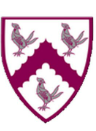 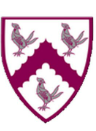 What would we expect to see in French lessons in the school?Children working on objectives in line with the curriculum intent for French and following the Rachel Hawkes scheme (as published on school web site).Activities closely matched to the objective. All children are working on the same objective and are supported and / or challenged appropriately. Challenge activity provided to extend children.Each Lesson begins with a short ‘Flashback’ . This may be some quick recall of previous vocabulary or a short game/activity using previous learning.Lots of oral practise of vocabulary in each lesson, repetition and time to practise pronunciation. Children to all be able to participate and practise their fluency.Current lesson is placed within sequence of learning within the unit, building on phonics and grammar skills.Focus on clarifying key vocabulary and revisited often during the lesson.Assessments used at the end of each term to check children’s understanding. A skeleton outline of a  St Thomas More French lesson: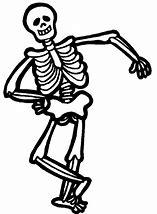 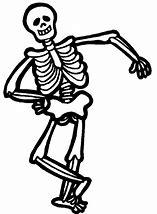 